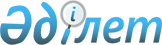 О бюджете Енбекшиказахского района на 2016-2018 годы
					
			Утративший силу
			
			
		
					Решение Енбекшиказахского районного маслихата Алматинской области от 22 декабря 2015 года № 55-1. Зарегистрировано Департаментом юстиции Алматинской области 29 декабря 2015 года № 3641. Утратило силу решением Енбекшиказахского районного маслихата Алматинской области от 9 июня 2017 года № 16-2
      Сноска. Утратило силу решением Енбекшиказахского районного маслихата Алматинской области от 09.06.2017 № 16-2 (вводится в действие по истечении десяти календарных дней после дня его первого официального опубликования).

      В соответствии с пунктом 2 статьи 9 Бюджетного кодекса Республики Казахстан от 4 декабря 2008 года, подпунктом 1) пункта 1 статьи 6 Закона Республики Казахстан от 23 января 2001 года "О местном государственном управлении и самоуправлении в Республике Казахстан", Енбекшиказахский районный маслихат РЕШИЛ:

      1. Утвердить районный бюджет на 2016-2018 годы, согласно приложениям 1, 2 и 3 соответственно, в том числе на 2016 год в следующих объемах:

      1) доходы 18189869 тысяч тенге, в том числе: 

      налоговые поступления 2531716 тысяч тенге;

      неналоговые поступления 15198 тысяч тенге;

      поступление от продажи основного капитала 86124 тысяч тенге;

      поступление трансфертов 15556831 тысяч тенге, в том числе:

      целевые текущие трансферты 5732741 тысяч тенге;

      целевые трансферты на развитие 5597772 тысяч тенге;

      субвенции 4226318 тысяч тенге;

      2) затраты 20475299 тысяч тенге;

      3) чистое бюджетное кредитование 40952 тысяча тенге, в том числе:

      бюджетные кредиты 68961 тысяч тенге;

      погашение бюджетных кредитов 28009 тысяч тенге;

      4) сальдо по операциям с финансовыми активами 0 тысяч тенге;

      5) дефицит (профицит) бюджета (-) 2326382 тысяч тенге;

      6) финансирование дефицита (использование профицита) бюджета 2326382 тысяч тенге.

      Сноска. Пункт 1 в редакции решения Енбекшиказахского районного маслихата Алматинской области от 27.10.2016 № 8-1 (вводится в действие с 01.01.2016).

      2. Утвердить резерв местного исполнительного органа района на 2016 год в сумме 23328 тысяч тенге.

      3. Учесть, что в бюджете района на 2016 год предусмотрены трансферты органам местного самоуправления в сумме 240490 тысяч тенге, согласно приложению 4.

      Сноска. Пункт 3 в редакции решения Енбекшиказахского районного маслихата Алматинской области от 27.10.2016 № 8-1 (вводится в действие с 01.01.2016).

      4. Утвердить перечень районных бюджетных программ, не подлежащих секвестру в процессе исполнения районного бюджета на 2016 год, согласно приложению 5.

      5. Возложить на руководителя государственного учреждения "Отдел экономики и бюджетного планирования Енбекшиказахского района" (по согласованию Жакеев Е. И.) опубликование настоящего решения после государственной регистрации в органах юстиции в официальных и периодических печатных изданиях, а также на интернет-ресурсе, определяемом правительством Республики Казахстан, и на интернет-ресурсе районного маслихата.

      6. Контроль за исполнением настоящего решения возложить на постоянную комиссию Енбекшиказахского районного маслихата "По соблюдению законодательства и бюджету".

      7. Настоящее решение вводится в действие с 1 января 2016 года. Бюджет Енбекшиказахского района на 2016 год
      Сноска. Приложение 1 в редакции решения Енбекшиказахского районного маслихата Алматинской области от 27.10.2016 № 8-1 (вводится в действие с 01.01.2016). Бюджет Енбекшиказахского района на 2017 год Бюджет Енбекшиказахского района на 2018 год Трансферты органам местного самоуправления на 2016 год 
      Сноска. Приложение 4 в редакции решения Енбекшиказахского районного маслихата Алматинской области от 27.10.2016 № 8-1 (вводится в действие с 01.01.2016). Перечень районных бюджетных программ не подлежащих секвестру в процессе исполнения районного бюджета на 2016 год
					© 2012. РГП на ПХВ «Институт законодательства и правовой информации Республики Казахстан» Министерства юстиции Республики Казахстан
				
      Председатель сессии

      Енбекшиказахского

      районного маслихата

Ж. Мыкыбаев

      Секретарь 

      Енбекшиказахского 

      районного маслихата

А. Талкамбаев
Приложение 1 утвержденное решением Енбекшиказахского районного маслихата от 22 декабря 2015 года № 55-1 "О бюджете Енбекшиказахского района на 2016-2018 годы"
Категория
Категория
Категория
Категория
Сумма, тысяч тенге
Класс 
Класс 
Класс 
Сумма, тысяч тенге
Подкласс 
Подкласс 
Сумма, тысяч тенге
Наименование
Сумма, тысяч тенге
I. Доходы
18189869
1
Налоговые поступления
2531716
01
Подоходный налог
381996
2
Индивидуальный подоходный налог
381996
04
Hалоги на собственность
1469281
1
Hалоги на имущество
1017986
3
Земельный налог
47860
4
Hалог на транспортные средства
392435
5
Единый земельный налог
11000
05
Внутренние налоги на товары, работы и услуги
646374
2
Акцизы
508100
3
Поступления за использование природных и других ресурсов
10660
4
Сборы за ведение предпринимательской и профессиональной деятельности
125319
5
Налог на игорный бизнес
2295
07
Прочие налоги
2400
1
Прочие налоги
2400
08
Обязательные платежи, взимаемые за совершение юридически значимых действий и (или) выдачу документов уполномоченными на то государственными органами или должностными лицами
31665
1
Государственная пошлина
31665
2
Неналоговые поступления
15198
01
Доходы от государственной собственности
10190
5
Доходы от аренды имущества, находящегося в государственной собственности
10190
04
Штрафы, пени, санкции, взыскания, налагаемые государственными учреждениями, финансируемыми из государственного бюджета, а также содержащимися и финансируемыми из бюджета (сметы расходов) Национального Банка Республики Казахстан 
108
1
Штрафы, пени, санкции, взыскания, налагаемые государственными учреждениями, финансируемыми из государственного бюджета, а также содержащимися и финансируемыми из бюджета (сметы расходов) Национального Банка Республики Казахстан, за исключением поступлений от организаций нефтяного сектора
108
06
Прочие неналоговые поступления
4900
1
Прочие неналоговые поступления
4900
3
Поступления от продажи основного капитала
86124
03
Продажа земли и нематериальных активов
86124
1
Продажа земли
86124
4
Поступления трансфертов
15556831
02
Трансферты из вышестоящих органов государственного управления
15556831
2
Трансферты из областного бюджета
15556831
Функциональная группа
Функциональная группа
Функциональная группа
Функциональная группа
Функциональная группа
Сумма, тысяч тенге
Функциональная подгруппа
Функциональная подгруппа
Функциональная подгруппа
Функциональная подгруппа
Сумма, тысяч тенге
 Администратор бюджетных программ 
 Администратор бюджетных программ 
 Администратор бюджетных программ 
Сумма, тысяч тенге
Программа 
Программа 
Сумма, тысяч тенге
Наименование
Сумма, тысяч тенге
II. Затраты
20475299
01
Государственные услуги общего характера
742639
1
Представительные, исполнительные и другие органы, выполняющие общие функции государственного управления
699894
112
Аппарат маслихата района (города областного значения)
16899
001
Услуги по обеспечению деятельности маслихата района (города областного значения)
16839
003
Капитальные расходы государственного органа
60
122
Аппарат акима района (города областного значения)
120913
001
Услуги по обеспечению деятельности акима района (города областного значения)
120913
123
Аппарат акима района в городе, города районного значения, поселка, села, сельского округа
562082
001
Услуги по обеспечению деятельности акима района в городе, города районного значения, поселка, села, сельского округа
557914
022
Капитальные расходы государственного органа
4168
2
Финансовая деятельность
18236
452
Отдел финансов района (города областного значения)
18236
001
Услуги по реализации государственной политики в области исполнения бюджета и управления коммунальной собственностью района (города областного значения)
15817
003
Проведение оценки имущества в целях налогообложения
2171
010
Приватизация, управление коммунальным имуществом, постприватизационная деятельность и регулирование споров, связанных с этим
248
5
Планирование и статистическая деятельность
24509
453
Отдел экономики и бюджетного планирования района (города областного значения)
24509
001
Услуги по реализации государственной политики в области формирования и развития экономической политики, системы государственного планирования
24297
004
Капитальные расходы государственного органа
212
02
Оборона
32538
1
Военные нужды
3171
122
Аппарат акима района (города областного значения)
3171
005
Мероприятия в рамках исполнения всеобщей воинской обязанности
3171
2
Организация работы по чрезвычайным ситуациям
29367
006
Предупреждение и ликвидация чрезвычайных ситуаций масштаба района (города областного значения)
28771
007
Мероприятия по профилактике и тушению степных пожаров районного (городского) масштаба, а также пожаров в населенных пунктах, в которых не созданы органы государственной противопожарной службы
596
03
Общественный порядок, безопасность, правовая, судебная, уголовно-исполнительная деятельность
15370
9
Прочие услуги в области общественного порядка безопасности
15370
485
Отдел пассажирского транспорта и автомобильных дорог района (города областного значения)
15370
021
Обеспечение безопасности дорожного движения в населенных пунктах
15370
04
Образование
16001650
1
Дошкольное воспитание и обучение
1969884
464
Отдел образования района (города областного значения)
1244402
009
Обеспечение деятельности организаций дошкольного воспитания и обучения
455478
040
Реализация государственного образовательного заказа в дошкольных организациях образования
788924
467
Отдел строительства района (города областного значения)
725482
037
Строительство и реконструкция объектов дошкольного воспитания и обучения
725482
2
Начальное, основное среднее и общее среднее образование
12818842
464
Отдел образования района (города областного значения)
9384005
003
Общеобразовательное обучение
9324919
006
Дополнительное образование для детей
59086
465
Отдел физической культуры и спорта района (города областного значения)
70099
017
Дополнительное образование для детей и юношества по спорту
70099
467
Отдел строительства района (города областного значения)
3364738
024
Строительство и реконструкция объектов образования
3364738
4
Техническое и профессиональное, послесреднее образование
65220
464
Отдел образования района (города областного значения)
65220
018
Организация профессионального обучения
65220
9
Прочие услуги в области образования
1147704
464
Отдел образования района (города областного значения)
1147704
001
Услуги по реализации государственной политики на местном уровне в области образования
18180
004
Информатизация системы образования в государственных учреждениях образования района (города областного значения)
37500
005
Приобретение и доставка учебников, учебно-методических комплексов для государственных учреждений образования района (города областного значения)
397418
015
Ежемесячная выплата денежных средств опекунам (попечителям) на содержание ребенка-сироты (детей-сирот), и ребенка (детей), оставшегося без попечения родителей
57300
067
Капитальные расходы подведомственных государственных учреждений и организаций
637306
06
Социальная помощь и социальное обеспечение
755735
1
Социальное обеспечение
267555
451
Отдел занятости и социальных программ района (города областного значения)
257172
005
Государственная адресная социальная помощь
33502
016
Государственные пособия на детей до 18 лет
143864
025
Внедрение обусловленной денежной помощи по проекту Орлеу
79806
464
Отдел образования района (города областного значения)
10383
030
Содержание ребенка (детей), переданного патронатным воспитателям
10383
2
Социальная помощь
434516
451
Отдел занятости и социальных программ района (города областного значения)
434516
002
Программа занятости
86160
004
Оказание социальной помощи на приобретение топлива специалистам здравоохранения, образования, социального обеспечения, культуры, спорта и ветеринарии в сельской местности в соответствии с законодательством Республики Казахстан
65041
006
Оказание жилищной помощи
96914
007
Социальная помощь отдельным категориям нуждающихся граждан по решениям местных представительных органов
26453
010
Материальное обеспечение детей-инвалидов, воспитывающихся и обучающихся на дому
8907
014
Оказание социальной помощи нуждающимся гражданам на дому
63480
017
Обеспечение нуждающихся инвалидов обязательными гигиеническими средствами и предоставление услуг специалистами жестового языка, индивидуальными помощниками в соответствии с индивидуальной программой реабилитации инвалида
87561
9
Прочие услуги в области социальной помощи и социального обеспечения
53664
451
Отдел занятости и социальных программ района (города областного значения)
53664
001
Услуги по реализации государственной политики на местном уровне в области обеспечения занятости и реализации социальных программ для населения
45058
011
Оплата услуг по зачислению, выплате и доставке пособий и других социальных выплат
6389
050
Реализация Плана мероприятий по обеспечению прав и улучшению качества жизни инвалидов
2217
07
Жилищно-коммунальное хозяйство
1629457
1
Жилищное хозяйство
1014017
467
Отдел строительства района (города областного значения)
897244
004
Проектирование, развитие и (или) обустройство инженерно-коммуникационной инфраструктуры
897244
485
Отдел пассажирского транспорта и автомобильных дорог района (города областного значения)
62456
004
Ремонт и благоустройство объектов в рамках развития городов и сельских населенных пунктов по Дорожной карте занятости 2020
62456
487
Отдел жилищно-коммунального хозяйства и жилищной инспекции района (города областного значения)
54317
001
Услуги по реализации государственной политики на местном уровне в области жилищно-коммунального хозяйства и жилищного фонда
9906
006
Обеспечение жильем отдельных категорий граждан
10872
041
Ремонт и благоустройство объектов в рамках развития городов и сельских населенных пунктов по Дорожной карте занятости 2020
33539
2
Коммунальное хозяйство
615440
487
Отдел жилищно-коммунального хозяйства и жилищной инспекции района (города областного значения)
615440
016
Функционирование системы водоснабжения и водоотведения
5132
028
Развитие коммунального хозяйства
1632
058
Развитие системы водоснабжения и водоотведения в сельских населенных пунктах
608676
08
Культура, спорт, туризм и информационное пространство
205980
1
Деятельность в области культуры
110216
455
Отдел культуры и развития языков района (города областного значения)
110216
003
Поддержка культурно-досуговой работы
110216
2
Спорт
12089
465
Отдел физической культуры и спорта района (города областного значения
12089
001
Услуги по реализации государственной политики на местном уровне в сфере физической культуры и спорта
6419
006
Проведение спортивных соревнований на районном (города областного значения) уровне
1000
007
Подготовка и участие членов сборных команд района (города областного значения) по различным видам спорта на областных спортивных соревнованиях
4670
3
Информационное пространство
54996
455
Отдел культуры и развития языков района (города областного значения)
49616
006
Функционирование районных (городских) библиотек
48667
007
Развитие государственного языка и других языков народа Казахстана
949
456
Отдел внутренней политики района (города областного значения)
5380
002
Услуги по проведению государственной информационной политики
5380
9
Прочие услуги по организации культуры, спорта, туризма и информационного пространства
28679
455
Отдел культуры и развития языков района (города областного значения)
9297
001
Услуги по реализации государственной политики на местном уровне в области развития языков и культуры
9297
456
Отдел внутренней политики района (города областного значения)
19382
001
Услуги по реализации государственной политики на местном уровне в области информации, укрепления государственности и формирования социального оптимизма граждан
19382
10
Сельское, водное, лесное, рыбное хозяйство, особо охраняемые природные территории, охрана окружающей среды и животного мира, земельные отношения
344343
1
Сельское хозяйство
159687
453
Отдел экономики и бюджетного планирования района (города областного значения)
20268
099
Реализация мер по оказанию социальной поддержки специалистов
20268
462
Отдел сельского хозяйства района (города областного значения)
79952
001
Услуги по реализации государственной политики на местном уровне в сфере сельского хозяйства
79952
473
Отдел ветеринарии района (города областного значения)
59467
001
Услуги по реализации государственной политики на местном уровне в сфере ветеринарии
17868
003
Капитальные расходы государственного органа
204
006
Организация санитарного убоя больных животных
3512
007
Организация отлова и уничтожения бродячих собак и кошек
4000
008
Возмещение владельцам стоимости изымаемых и уничтожаемых больных животных, продуктов и сырья животного происхождения
27000
009
Проведение ветеринарных мероприятий по энзоотическим болезням животных
1043
010
Проведение мероприятий по идентификации сельскохозяйственных животных
5840
6
Земельные отношения
31077
463
Отдел земельных отношений района (города областного значения)
31077
001
Услуги по реализации государственной политики в области регулирования земельных отношений на территории района (города областного значения)
16608
006
Землеустройство, проводимое при установлении границ районов, городов областного значения, районного значения, сельских округов, поселков, сел
14469
9
Прочие услуги в области сельского, водного, лесного, рыбного хозяйства, охраны окружающей среды и земельных отношений
153579
473
Отдел ветеринарии района (города областного значения)
153579
011
Проведение противоэпизоотических мероприятий
153579
11
Промышленность, архитектурная, градостроительная и строительная деятельность
33786
2
Архитектурная, градостроительная и строительная деятельность
33786
467
Отдел строительства района (города областного значения)
22725
001
Услуги по реализации государственной политики на местном уровне в области строительства
16225
017
Капитальные расходы государственного органа
6500
468
Отдел архитектуры и градостроительства района ( города областного значения)
11061
001
Услуги по реализации государственной политики в области архитектуры и градостроительства на местном уровне
11061
12
Транспорт и коммуникации
191152
1
Автомобильный транспорт
183695
123
Аппарат акима района в городе, города районного значения, поселка, села, сельского округа
174493
013
Обеспечение функционирования автомобильных дорог в городах районного значения, поселках, селах, сельских округах
174493
485
Отдел пассажирского транспорта и автомобильных дорог района (города областного значения)
9202
023
Обеспечение функционирования автомобильных дорог
9202
9
Прочие услуги в сфере транспорта и коммуникаций
7457
485
Отдел пассажирского транспорта и автомобильных дорог района (города областного значения)
7457
001
Услуги по реализации государственной политики на местном уровне в области пассажирского транспорта и автомобильных дорог
7397
003
Капитальные расходы государственного органа
60
13
Прочие
255976
3
Поддержка предпринимательской деятельности и защита конкуренции
11832
469
Отдел предпринимательства района (города областного значения)
11832
001
Услуги по реализации государственной политики на местном уровне в области развития предпринимательства
9832
003
Поддержка предпринимательской деятельности
2000
9
Прочие
244144
123
Аппарат акима района в городе, города районного значения, поселка, села, сельского округа
210816
040
Реализация мер по содействию экономическому развитию регионов в рамках Программы "Развитие регионов"
210816
452
Отдел финансов района (города областного значения)
33328
012
Резерв местного исполнительного органа района (города областного значения)
33328
14
Обслуживание долга
41
1
Обслуживание долга
41
452
Отдел финансов района (города областного значения)
41
013
Обслуживание долга местных исполнительных органов по выплате вознаграждений и иных платежей по займам из областного бюджета
41
15
Трансферты
266632
1
Трансферты
266632
452
Отдел финансов района (города областного значения)
266632
006
Возврат неиспользованных (недоиспользованных) целевых трансфертов
26141
051
Трансферты органам местного самоуправления
240490
054
Возврат неиспользованных (недоиспользованных) целевых трансфертов, выделенных из республиканского бюджета за счет целевого трансферта из Национального фонда Республики Казахстан
1
ІІІ. Чистое бюджетное кредитование
40952
Бюджетные кредиты
68961
10
Сельское, водное, лесное, рыбное хозяйство, особо охраняемые природные территории, охрана окружающей среды и животного мира, земельные отношения
68961
1
Сельское хозяйство
68961
453
Отдел экономики и бюджетного планирования района (города областного значения)
68961
006
Бюджетные кредиты для реализации мер социальной поддержки специалистов
68961
Категория
Категория
Категория
Категория
Сумма, тысяч тенге
Класс 
Класс 
Класс 
Сумма, тысяч тенге
Подкласс 
Подкласс 
Сумма, тысяч тенге
Наименование
Сумма, тысяч тенге
Погашение бюджетных кредитов
28009
5
Погашение бюджетных кредитов
28009
01
Погашение бюджетных кредитов
28009
1
Погашение бюджетных кредитов, выданных и государственного бюджета
28009
Функциональная группа
Функциональная группа
Функциональная группа
Функциональная группа
Функциональная группа
Сумма, тысяч тенге
Функциональная подгруппа
Функциональная подгруппа
Функциональная подгруппа
Функциональная подгруппа
Сумма, тысяч тенге
 Администратор бюджетных программ 
 Администратор бюджетных программ 
 Администратор бюджетных программ 
Сумма, тысяч тенге
Программа 
Наименование
Сумма, тысяч тенге
IY. Сальдо по операциям с финансовыми активами
0
Категория
Категория
Категория
Категория
Сумма, тысяч тенге
Класс 
Класс 
Класс 
Сумма, тысяч тенге
Подкласс
Подкласс
Сумма, тысяч тенге
Наименование
Сумма, тысяч тенге
Y. Дефицит (профицит) бюджета
-2326382
YI. Финансирование дефицита( использование профицита) бюджета
 2326382
7
Поступление займов
68961
1
Внутренние государственные займы
68961
2
Договоры займа
68961
8
Используемые остатки бюджетных средств
2285430
1
Остатки бюджетных средств
2285430
1
Свободные остатки бюджетных средств
2285430
Функциональная группа
Функциональная группа
Функциональная группа
Функциональная группа
Функциональная группа
Сумма, тысяч тенге
Функциональная подгруппа
Функциональная подгруппа
Функциональная подгруппа
Функциональная подгруппа
Сумма, тысяч тенге
 Администратор бюджетных программ 
 Администратор бюджетных программ 
 Администратор бюджетных программ 
Сумма, тысяч тенге
Программа 
Программа 
Сумма, тысяч тенге
Наименование
Сумма, тысяч тенге
16
Погашение займов
28009
1
Погашение займов
28009
452
Отдел финансов района (города областного значения)
28009
008
Погашение долга местного исполнительного органа перед вышестоящим бюджетом
28009Приложение 2 утвержденное решением Енбекшиказахского районного маслихата от 22 декабря 2015 года № 55-1 "О бюджете Енбекшиказахского района на 2016-2018 годы"
Категория
Категория
Категория
Категория
Сумма, тысяч тенге
Класс 
Класс 
Класс 
Сумма, тысяч тенге
Подкласс
Подкласс
Сумма, тысяч тенге
Наименование 
Сумма, тысяч тенге
I. Доходы
15710903
1
Налоговые поступления
4935265
01
Подоходный налог
408490
2
Индивидуальный подоходный налог
408490
04
Hалоги на собственность
3828905
1
Hалоги на имущество
3316805
3
Земельный налог
51660
4
Hалог на транспортные средства
447600
5
Единый земельный налог
12840
05
Внутренние налоги на товары, работы и услуги
644850
2
Акцизы
502600
3
Поступления за использование природных и других ресурсов
12660
4
Сборы за ведение предпринимательской и профессиональной деятельности
127240
5
Налог на игорный бизнес
2350
07
Прочие налоги
5120
1
Прочие налоги
5120
08
Обязательные платежи, взимаемые за совершение юридически значимых действий и (или) выдачу документов уполномоченными на то государственными органами или должностными лицами
47900
1
Государственная пошлина
47900
2
Неналоговые поступления
37448
01
Доходы от государственной собственности
12740
5
Доходы от аренды имущества, находящегося в государственной собственности
12740
04
Штрафы, пени, санкции, взыскания, налагаемые государственными учреждениями, финансируемыми из государственного бюджета, а также содержащимися и финансируемыми из бюджета (сметы расходов) Национального Банка Республики Казахстан 
108
1
Штрафы, пени, санкции, взыскания, налагаемые государственными учреждениями, финансируемыми из государственного бюджета, а также содержащимися и финансируемыми из бюджета (сметы расходов) Национального Банка Республики Казахстан, за исключением поступлений от организаций нефтяного сектора
108
06
Прочие неналоговые поступления
24600
1
Прочие неналоговые поступления
24600
3
Поступления от продажи основного капитала
27590
01
Продажа государственного имущества, закрепленного за государственными учреждениями
3000
1
Продажа государственного имущества, закрепленного за государственными учреждениями
3000
03
Продажа земли и нематериальных активов
24590
1
Продажа земли
23590
2
Продажа нематериальных активов
1000
4
Поступления трансфертов
10710600
02
Трансферты из вышестоящих органов государственного управления
10710600
2
Трансферты из областного бюджета
10710600
Функциональная группа
Функциональная группа
Функциональная группа
Функциональная группа
Функциональная группа
Сумма, тысяч тенге
Функциональная подгруппа
Функциональная подгруппа
Функциональная подгруппа
Функциональная подгруппа
Сумма, тысяч тенге
 Администратор бюджетных программ 
 Администратор бюджетных программ 
 Администратор бюджетных программ 
Сумма, тысяч тенге
Программа 
Программа 
Сумма, тысяч тенге
Наименование 
Сумма, тысяч тенге
II. Затраты
15710903
01
Государственные услуги общего характера
741954
1
Представительные, исполнительные и другие органы, выполняющие общие функции государственного управления
702290
112
Аппарат маслихата района (города областного значения)
16183
001
Услуги по обеспечению деятельности маслихата района (города областного значения)
16183
122
Аппарат акима района (города областного значения)
112138
001
Услуги по обеспечению деятельности акима района (города областного значения)
112138
123
Аппарат акима района в городе, города районного значения, поселка, села, сельского округа
573969
001
Услуги по обеспечению деятельности акима района в городе, города районного значения, поселка, села, сельского округа
573969
2
Финансовая деятельность
18491
452
Отдел финансов района (города областного значения)
18491
001
Услуги по реализации государственной политики в области исполнения бюджета и управления коммунальной собственностью района (города областного значения)
15107
003
Проведение оценки имущества в целях налогообложения
2323
010
Приватизация, управление коммунальным имуществом, постприватизационная деятельность и регулирование споров, связанных с этим
1061
5
Планирование и статистическая деятельность
21173
453
Отдел экономики и бюджетного планирования района (города областного значения)
21173
001
Услуги по реализации государственной политики в области формирования и развития экономической политики, системы государственного планирования
21173
02
Оборона
4031
1
Военные нужды
3393
122
Аппарат акима района (города областного значения)
3393
005
Мероприятия в рамках исполнения всеобщей воинской обязанности
3393
2
Организация работы по чрезвычайным ситуациям
638
007
Мероприятия по профилактике и тушению степных пожаров районного (городского) масштаба, а также пожаров в населенных пунктах, в которых не созданы органы государственной противопожарной службы
638
03
Общественный порядок, безопасность, правовая, судебная, уголовно-исполнительная деятельность
2862
9
Прочие услуги в области общественного порядка безопасности
2862
485
Отдел пассажирского транспорта и автомобильных дорог района (города областного значения)
2862
021
Обеспечение безопасности дорожного движения в населенных пунктах
2862
04
Образование
12672355
1
Дошкольное воспитание и обучение
1508913
464
Отдел образования района (города областного значения)
1108913
009
Обеспечение деятельности организаций дошкольного воспитания и обучения
336820
040
Реализация государственного образовательного заказа в дошкольных организациях образования
772093
467
Отдел строительства района (города областного значения)
400000
037
Строительство и реконструкция объектов дошкольного воспитания и обучения
400000
2
Начальное, основное среднее и общее среднее образование
10132972
464
Отдел образования района (города областного значения)
9413107
003
Общеобразовательное обучение
9370368
006
Дополнительное образование для детей
42739
465
Отдел физической культуры и спорта района (города областного значения)
69865
017
Дополнительное образование для детей и юношества по спорту
69865
467
Отдел строительства района (города областного значения)
650000
024
Строительство и реконструкция объектов образования
650000
4
Техническое и профессиональное, послесреднее образование
44510
464
Отдел образования района (города областного значения)
44510
018
Организация профессионального обучения
44510
9
Прочие услуги в области образования
985960
464
Отдел образования района (города областного значения)
985960
001
Услуги по реализации государственной политики на местном уровне в области образования
17990
004
Информатизация системы образования в государственных учреждениях образования района (города областного значения)
37500
005
Приобретение и доставка учебников, учебно-методических комплексов для государственных учреждений образования района (города областного значения)
388822
015
Ежемесячная выплата денежных средств опекунам (попечителям) на содержание ребенка-сироты (детей-сирот), и ребенка (детей), оставшегося без попечения родителей
74641
022
Выплата единовременных денежных средств казахстанским гражданам, усыновившим (удочерившим) ребенка (детей)-сироту и ребенка (детей), оставшегося без попечения родителей
4719
029
Обследование психического здоровья детей и подростков и оказание психолого-медико-педагогической консультативной помощи населению
18175
067
Капитальные расходы подведомственных государственных учреждений и организаций
444113
06
Социальная помощь и социальное обеспечение
811570
1
Социальное обеспечение
300951
451
Отдел занятости и социальных программ района (города областного значения)
290568
005
Государственная адресная социальная помощь
49400
016
Государственные пособия на детей до 18 лет
178862
025
Внедрение обусловленной денежной помощи по проекту Орлеу
62306
464
Отдел образования района (города областного значения)
10383
030
Содержание ребенка (детей), переданного патронатным воспитателям
10383
2
Социальная помощь
454051
451
Отдел занятости и социальных программ района (города областного значения)
454051
002
Программа занятости
90966
004
Оказание социальной помощи на приобретение топлива специалистам здравоохранения, образования, социального обеспечения, культуры, спорта и ветеринарии в сельской местности в соответствии с законодательством Республики Казахстан
65608
006
Оказание жилищной помощи
121914
007
Социальная помощь отдельным категориям нуждающихся граждан по решениям местных представительных органов
30943
010
Материальное обеспечение детей-инвалидов, воспитывающихся и обучающихся на дому
9803
014
Оказание социальной помощи нуждающимся гражданам на дому
50514
017
Обеспечение нуждающихся инвалидов обязательными гигиеническими средствами и предоставление услуг специалистами жестового языка, индивидуальными помощниками в соответствии с индивидуальной программой реабилитации инвалида
84303
9
Прочие услуги в области социальной помощи и социального обеспечения
56568
451
Отдел занятости и социальных программ района (города областного значения)
56568
001
Услуги по реализации государственной политики на местном уровне в области обеспечения занятости и реализации социальных программ для населения
45744
011
Оплата услуг по зачислению, выплате и доставке пособий и других социальных выплат
7281
050
Реализация Плана мероприятий по обеспечению прав и улучшению качества жизни инвалидов
3543
07
Жилищно-коммунальное хозяйство
196337
1
Жилищное хозяйство
96337
467
Отдел строительства района (города областного значения)
44970
004
Проектирование, развитие и (или) обустройство инженерно-коммуникационной инфраструктуры
44970
487
Отдел жилищно-коммунального хозяйства и жилищной инспекции района (города областного значения)
51367
001
Услуги по реализации государственной политики на местном уровне в области жилищно-коммунального хозяйства и жилищного фонда
9320
041
Ремонт и благоустройство объектов в рамках развития городов и сельских населенных пунктов по Дорожной карте занятости 2020
42047
2
Коммунальное хозяйство
100000
487
Отдел жилищно-коммунального хозяйства и жилищной инспекции района (города областного значения)
100000
058
Развитие системы водоснабжения и водоотведения в сельских населенных пунктах
100000
08
Культура, спорт, туризм и информационное пространство
306965
1
Деятельность в области культуры
111468
123
Аппарат акима района в городе, города районного значения, поселка, села, сельского округа
111468
006
Поддержка культурно-досуговой работы на местном уровне
111468
2
Спорт
12193
465
Отдел физической культуры и спорта района (города областного значения
12193
001
Услуги по реализации государственной политики на местном уровне в сфере физической культуры и спорта
6523
006
Проведение спортивных соревнований на районном (города областного значения) уровне
 3450
007
Подготовка и участие членов сборных команд района (города областного значения) по различным видам спорта на областных спортивных соревнованиях
2220
3
Информационное пространство
54928
455
Отдел культуры и развития языков района (города областного значения)
48683
006
Функционирование районных (городских) библиотек
47734
007
Развитие государственного языка и других языков народа Казахстана
949
456
Отдел внутренней политики района (города областного значения)
6245
002
Услуги по проведению государственной информационной политики
6245
9
Прочие услуги по организации культуры, спорта, туризма и информационного пространства
128376
455
Отдел культуры и развития языков района (города областного значения)
108876
001
Услуги по реализации государственной политики на местном уровне в области развития языков и культуры
8810
032
Капитальные расходы подведомственных государственных учреждений и организаций
100066
456
Отдел внутренней политики района (города областного значения)
19500
001
Услуги по реализации государственной политики на местном уровне в области информации, укрепления государственности и формирования социального оптимизма граждан
19500
10
Сельское, водное, лесное, рыбное хозяйство, особо охраняемые природные территории, охрана окружающей среды и животного мира, земельные отношения
257491
1
Сельское хозяйство
96479
453
Отдел экономики и бюджетного планирования района (города областного значения)
27566
099
Реализация мер по оказанию социальной поддержки специалистов
27566
462
Отдел сельского хозяйства района (города областного значения)
20435
001
Услуги по реализации государственной политики на местном уровне в сфере сельского хозяйства
20435
473
Отдел ветеринарии района (города областного значения)
48478
001
Услуги по реализации государственной политики на местном уровне в сфере ветеринарии
18032
006
Организация санитарного убоя больных животных
3062
007
Организация отлова и уничтожения бродячих собак и кошек
4280
008
Возмещение владельцам стоимости изымаемых и уничтожаемых больных животных, продуктов и сырья животного происхождения
17351
009
Проведение ветеринарных мероприятий по энзоотическим болезням животных
1116
010
Проведение мероприятий по идентификации сельскохозяйственных животных
4637
6
Земельные отношения
16571
463
Отдел земельных отношений района (города областного значения)
16571
001
Услуги по реализации государственной политики в области регулирования земельных отношений на территории района (города областного значения)
16571
9
Прочие услуги в области сельского, водного, лесного, рыбного хозяйства, охраны окружающей среды и земельных отношений
144441
473
Отдел ветеринарии района (города областного значения)
144441
011
Проведение противоэпизоотических мероприятий
144441
11
Промышленность, архитектурная, градостроительная и строительная деятельность
25800
2
Архитектурная, градостроительная и строительная деятельность
25800
467
Отдел строительства района (города областного значения)
14537
001
Услуги по реализации государственной политики на местном уровне в области строительства
14537
468
Отдел архитектуры и градостроительства района ( города областного значения)
11263
001
Услуги по реализации государственной политики в области архитектуры и градостроительства на местном уровне
11263
12
Транспорт и коммуникации
236392
1
Автомобильный транспорт
229160
485
Отдел пассажирского транспорта и автомобильных дорог района (города областного значения)
229160
023
Обеспечение функционирования автомобильных дорог
229160
9
Прочие услуги в сфере транспорта и коммуникаций
7232
485
Отдел пассажирского транспорта и автомобильных дорог района (города областного значения)
7232
001
Услуги по реализации государственной политики на местном уровне в области пассажирского транспорта и автомобильных дорог
7232
13
Прочие
255244
3
Поддержка предпринимательской деятельности и защита конкуренции
9935
469
Отдел предпринимательства района (города областного значения)
9935
001
Услуги по реализации государственной политики на местном уровне в области развития предпринимательства
9935
9
Прочие
245309
123
Аппарат акима района в городе, города районного значения, поселка, села, сельского округа
220307
040
Реализация мер по содействию экономическому развитию регионов в рамках Программы "Развитие регионов"
220307
452
Отдел финансов района (города областного значения)
25002
012
Резерв местного исполнительного органа района (города областного значения)
25002
15
Трансферты
199902
1
Трансферты
199902
452
Отдел финансов района (города областного значения)
199902
051
Трансферты органам местного самоуправления
199902
ІІІ. Чистое бюджетное кредитование
46869
Бюджетные кредиты
74877
10
Сельское, водное, лесное, рыбное хозяйство, особо охраняемые природные территории, охрана окружающей среды и животного мира, земельные отношения
74877
1
Сельское хозяйство
74877
453
Отдел экономики и бюджетного планирования района (города областного значения)
74877
006
Бюджетные кредиты для реализации мер социальной поддержки специалистов
74877
Категория
Категория
Категория
Категория
Сумма, тысяч тенге
Класс 
Класс 
Класс 
Сумма, тысяч тенге
Подкласс 
Подкласс 
Сумма, тысяч тенге
Наименование 
Сумма, тысяч тенге
Погашение бюджетных кредитов
28008
5
Погашение бюджетных кредитов
28008
01
Погашение бюджетных кредитов
28008
1
Погашение бюджетных кредитов, выданных и государственного бюджета
28008
Функциональная группа
Функциональная группа
Функциональная группа
Функциональная группа
Функциональная группа
Сумма, тысяч тенге
Функциональная подгруппа
Функциональная подгруппа
Функциональная подгруппа
Функциональная подгруппа
Сумма, тысяч тенге
 Администратор бюджетных программ 
 Администратор бюджетных программ 
 Администратор бюджетных программ 
Сумма, тысяч тенге
Программа 
Программа 
Сумма, тысяч тенге
Наименование 
IY. Сальдо по операциям с финансовыми активами
0
Категория
Категория
Категория
Категория
Сумма, тысяч тенге
Класс 
Класс 
Класс 
Сумма, тысяч тенге
Подкласс
Подкласс
Сумма, тысяч тенге
Наименование 
Сумма, тысяч тенге
Y. Дефицит (профицит) бюджета
-46869
YI. Финансирование дефицита( использование профицита) бюджета
46869
7
Поступление займов
74877
1
Внутренние государственные займы
74877
2
Договоры займа
74877
Функциональная группа
Функциональная группа
Функциональная группа
Функциональная группа
Функциональная группа
Сумма, тысяч тенге
Функциональная подгруппа
Функциональная подгруппа
Функциональная подгруппа
Функциональная подгруппа
Сумма, тысяч тенге
 Администратор бюджетных программ 
 Администратор бюджетных программ 
 Администратор бюджетных программ 
Сумма, тысяч тенге
Программа 
Программа 
Сумма, тысяч тенге
Наименование 
Сумма, тысяч тенге
16
Погашение займов
28008
1
Погашение займов
28008
452
Отдел финансов района (города областного значения)
28008
008
Погашение долга местного исполнительного органа перед вышестоящим бюджетом
28008Приложение 3 утвержденное решением Енбекшиказахского районного маслихата от 22 декабря 2015 года № 55-1 "О бюджете Енбекшиказахского района на 2016-2018 годы"
Категория
Категория
Категория
Категория
Сумма, тысяч тенге
Класс 
Класс 
Класс 
Сумма, тысяч тенге
Подкласс
Подкласс
Сумма, тысяч тенге
Наименование 
Сумма, тысяч тенге
I. Доходы
17155070
1
Налоговые поступления
5285911
01
Подоходный налог
434100
2
Индивидуальный подоходный налог
434100
04
Hалоги на собственность
4056271
1
Hалоги на имущество
3491471
3
Земельный налог
54560
4
Hалог на транспортные средства
496500
5
Единый земельный налог
13470
05
Внутренние налоги на товары, работы и услуги
738500
2
Акцизы
587100
3
Поступления за использование природных и других ресурсов
12660
4
Сборы за ведение предпринимательской и профессиональной деятельности
136300
5
Налог на игорный бизнес
2440
07
Прочие налоги
5540
1
Прочие налоги
5540
08
Обязательные платежи, взимаемые за совершение юридически значимых действий и (или) выдачу документов уполномоченными на то государственными органами или должностными лицами
51500
1
Государственная пошлина
51500
2
Неналоговые поступления
38391
01
Доходы от государственной собственности
12740
5
Доходы от аренды имущества, находящегося в государственной собственности
12740
04
Штрафы, пени, санкции, взыскания, налагаемые государственными учреждениями, финансируемыми из государственного бюджета, а также содержащимися и финансируемыми из бюджета (сметы расходов) Национального Банка Республики Казахстан 
108
1
Штрафы, пени, санкции, взыскания, налагаемые государственными учреждениями, финансируемыми из государственного бюджета, а также содержащимися и финансируемыми из бюджета (сметы расходов) Национального Банка Республики Казахстан, за исключением поступлений от организаций нефтяного сектора
108
06
Прочие неналоговые поступления
25543
1
Прочие неналоговые поступления
25543
3
Поступления от продажи основного капитала
24590
03
Продажа земли и нематериальных активов
24590
1
Продажа земли
23590
2
Продажа нематериальных активов
1000
4
Поступления трансфертов
11806178
02
Трансферты из вышестоящих органов государственного управления
11806178
2
Трансферты из областного бюджета
11806178
Функциональная группа
Функциональная группа
Функциональная группа
Функциональная группа
Функциональная группа
Сумма, тысяч тенге
Функциональная подгруппа
Функциональная подгруппа
Функциональная подгруппа
Функциональная подгруппа
Сумма, тысяч тенге
 Администратор бюджетных программ 
 Администратор бюджетных программ 
 Администратор бюджетных программ 
Сумма, тысяч тенге
Программа 
Программа 
Сумма, тысяч тенге
Наименование 
Сумма, тысяч тенге
II. Затраты
17155070
01
Государственные услуги общего характера
751915
1
Представительные, исполнительные и другие органы, выполняющие общие функции государственного управления
711181
112
Аппарат маслихата района (города областного значения)
16448
001
Услуги по обеспечению деятельности маслихата района (города областного значения)
16448
122
Аппарат акима района (города областного значения)
115153
001
Услуги по обеспечению деятельности акима района (города областного значения)
115153
123
Аппарат акима района в городе, города районного значения, поселка, села, сельского округа
579580
001
Услуги по обеспечению деятельности акима района в городе, города районного значения, поселка, села, сельского округа
579580
2
Финансовая деятельность
19108
452
Отдел финансов района (города областного значения)
19108
001
Услуги по реализации государственной политики в области исполнения бюджета и управления коммунальной собственностью района (города областного значения)
15487
003
Проведение оценки имущества в целях налогообложения
2486
010
Приватизация, управление коммунальным имуществом, постприватизационная деятельность и регулирование споров, связанных с этим
1135
5
Планирование и статистическая деятельность
21626
453
Отдел экономики и бюджетного планирования района (города областного значения)
21626
001
Услуги по реализации государственной политики в области формирования и развития экономической политики, системы государственного планирования
21626
02
Оборона
4313
1
Военные нужды
3630
122
Аппарат акима района (города областного значения)
3630
005
Мероприятия в рамках исполнения всеобщей воинской обязанности
3630
2
Организация работы по чрезвычайным ситуациям
683
007
Мероприятия по профилактике и тушению степных пожаров районного (городского) масштаба, а также пожаров в населенных пунктах, в которых не созданы органы государственной противопожарной службы
683
03
Общественный порядок, безопасность, правовая, судебная, уголовно-исполнительная деятельность
3063
9
Прочие услуги в области общественного порядка безопасности
3063
485
Отдел пассажирского транспорта и автомобильных дорог района (города областного значения)
3063
021
Обеспечение безопасности дорожного движения в населенных пунктах
3063
04
Образование
13004567
1
Дошкольное воспитание и обучение
1840589
464
Отдел образования района (города областного значения)
1240589
009
Обеспечение деятельности организаций дошкольного воспитания и обучения
336820
040
Реализация государственного образовательного заказа в дошкольных организациях образования
903769
467
Отдел строительства района (города областного значения)
600000
037
Строительство и реконструкция объектов дошкольного воспитания и обучения
600000
2
Начальное, основное среднее и общее среднее образование
10132972
464
Отдел образования района (города областного значения)
9413107
003
Общеобразовательное обучение
9370368
006
Дополнительное образование для детей
42739
465
Отдел физической культуры и спорта района (города областного значения)
69865
017
Дополнительное образование для детей и юношества по спорту
69865
467
Отдел строительства района (города областного значения)
650000
024
Строительство и реконструкция объектов образования
650000
4
Техническое и профессиональное, послесреднее образование
44510
464
Отдел образования района (города областного значения)
44510
018
Организация профессионального обучения
44510
9
Прочие услуги в области образования
986526
464
Отдел образования района (города областного значения)
986526
001
Услуги по реализации государственной политики на местном уровне в области образования
18556
004
Информатизация системы образования в государственных учреждениях образования района (города областного значения)
37500
005
Приобретение и доставка учебников, учебно-методических комплексов для государственных учреждений образования района (города областного значения)
388822
015
Ежемесячная выплата денежных средств опекунам (попечителям) на содержание ребенка-сироты (детей-сирот), и ребенка (детей), оставшегося без попечения родителей
74641
022
Выплата единовременных денежных средств казахстанским гражданам, усыновившим (удочерившим) ребенка (детей)-сироту и ребенка (детей), оставшегося без попечения родителей
4719
029
Обследование психического здоровья детей и подростков и оказание психолого-медико-педагогической консультативной помощи населению
18175
067
Капитальные расходы подведомственных государственных учреждений и организаций
444113
06
Социальная помощь и социальное обеспечение
1485823
1
Социальное обеспечение
889683
451
Отдел занятости и социальных программ района (города областного значения)
869300
005
Государственная адресная социальная помощь
409473
016
Государственные пособия на детей до 18 лет
459827
464
Отдел образования района (города областного значения)
20383
030
Содержание ребенка (детей), переданного патронатным воспитателям
20383
2
Социальная помощь
538832
451
Отдел занятости и социальных программ района (города областного значения)
538832
002
Программа занятости
97333
004
Оказание социальной помощи на приобретение топлива специалистам здравоохранения, образования, социального обеспечения, культуры, спорта и ветеринарии в сельской местности в соответствии с законодательством Республики Казахстан
90206
006
Оказание жилищной помощи
121914
007
Социальная помощь отдельным категориям нуждающихся граждан по решениям местных представительных органов
73084
010
Материальное обеспечение детей-инвалидов, воспитывающихся и обучающихся на дому
20489
014
Оказание социальной помощи нуждающимся гражданам на дому
50842
017
Обеспечение нуждающихся инвалидов обязательными гигиеническими средствами и предоставление услуг специалистами жестового языка, индивидуальными помощниками в соответствии с индивидуальной программой реабилитации инвалида
84964
9
Прочие услуги в области социальной помощи и социального обеспечения
57308
451
Отдел занятости и социальных программ района (города областного значения)
57308
001
Услуги по реализации государственной политики на местном уровне в области обеспечения занятости и реализации социальных программ для населения
46368
011
Оплата услуг по зачислению, выплате и доставке пособий и других социальных выплат
7248
050
Реализация Плана мероприятий по обеспечению прав и улучшению качества жизни инвалидов
3692
07
Жилищно-коммунальное хозяйство
411226
1
Жилищное хозяйство
96501
467
Отдел строительства района (города областного значения)
44970
004
Проектирование, развитие и (или) обустройство инженерно-коммуникационной инфраструктуры
44970
487
Отдел жилищно-коммунального хозяйства и жилищной инспекции района (города областного значения)
51531
001
Услуги по реализации государственной политики на местном уровне в области жилищно-коммунального хозяйства и жилищного фонда
9484
041
Ремонт и благоустройство объектов в рамках развития городов и сельских населенных пунктов по Дорожной карте занятости 2020
42047
2
Коммунальное хозяйство
314725
487
Отдел жилищно-коммунального хозяйства и жилищной инспекции района (города областного значения)
314725
058
Развитие системы водоснабжения и водоотведения в сельских населенных пунктах
314725
08
Культура, спорт, туризм и информационное пространство
511698
1
Деятельность в области культуры
111468
123
Аппарат акима района в городе, города районного значения, поселка, села, сельского округа
111468
006
Поддержка культурно-досуговой работы на местном уровне
111468
2
Спорт
12306
465
Отдел физической культуры и спорта района (города областного значения
12306
001
Услуги по реализации государственной политики на местном уровне в сфере физической культуры и спорта
6636
006
Проведение спортивных соревнований на районном (города областного значения) уровне
 3450
007
Подготовка и участие членов сборных команд района (города областного значения) по различным видам спорта на областных спортивных соревнованиях
2220
3
Информационное пространство
56524
455
Отдел культуры и развития языков района (города областного значения)
497374
006
Функционирование районных (городских) библиотек
48425
007
Развитие государственного языка и других языков народа Казахстана
949
456
Отдел внутренней политики района (города областного значения)
7150
002
Услуги по проведению государственной информационной политики
7150
9
Прочие услуги по организации культуры, спорта, туризма и информационного пространства
331400
455
Отдел культуры и развития языков района (города областного значения)
311656
001
Услуги по реализации государственной политики на местном уровне в области развития языков и культуры
8958
032
Капитальные расходы подведомственных государственных учреждений и организаций
302698
456
Отдел внутренней политики района (города областного значения)
19744
001
Услуги по реализации государственной политики на местном уровне в области информации, укрепления государственности и формирования социального оптимизма граждан
19744
10
Сельское, водное, лесное, рыбное хозяйство, особо охраняемые природные территории, охрана окружающей среды и животного мира, земельные отношения
262699
1
Сельское хозяйство
103327
453
Отдел экономики и бюджетного планирования района (города областного значения)
31818
099
Реализация мер по оказанию социальной поддержки специалистов
31818
462
Отдел сельского хозяйства района (города областного значения)
20674
001
Услуги по реализации государственной политики на местном уровне в сфере сельского хозяйства
20674
473
Отдел ветеринарии района (города областного значения)
50835
001
Услуги по реализации государственной политики на местном уровне в сфере ветеринарии
18258
006
Организация санитарного убоя больных животных
3276
007
Организация отлова и уничтожения бродячих собак и кошек
4580
008
Возмещение владельцам стоимости изымаемых и уничтожаемых больных животных, продуктов и сырья животного происхождения
18565
009
Проведение ветеринарных мероприятий по энзоотическим болезням животных
1194
010
Проведение мероприятий по идентификации сельскохозяйственных животных
4962
6
Земельные отношения
16695
463
Отдел земельных отношений района (города областного значения)
16695
001
Услуги по реализации государственной политики в области регулирования земельных отношений на территории района (города областного значения)
16695
9
Прочие услуги в области сельского, водного, лесного, рыбного хозяйства, охраны окружающей среды и земельных отношений
142677
473
Отдел ветеринарии района (города областного значения)
142677
011
Проведение противоэпизоотических мероприятий
142677
11
Промышленность, архитектурная, градостроительная и строительная деятельность
26129
2
Архитектурная, градостроительная и строительная деятельность
26129
467
Отдел строительства района (города областного значения)
14682
001
Услуги по реализации государственной политики на местном уровне в области строительства
14682
468
Отдел архитектуры и градостроительства района ( города областного значения)
11447
001
Услуги по реализации государственной политики в области архитектуры и градостроительства на местном уровне
11447
12
Транспорт и коммуникации
236547
1
Автомобильный транспорт
229160
485
Отдел пассажирского транспорта и автомобильных дорог района (города областного значения)
229160
023
Обеспечение функционирования автомобильных дорог
229160
9
Прочие услуги в сфере транспорта и коммуникаций
7387
485
Отдел пассажирского транспорта и автомобильных дорог района (города областного значения)
7387
001
Услуги по реализации государственной политики на местном уровне в области пассажирского транспорта и автомобильных дорог
7387
13
Прочие
257158
3
Поддержка предпринимательской деятельности и защита конкуренции
10239
469
Отдел предпринимательства района (города областного значения)
10239
001
Услуги по реализации государственной политики на местном уровне в области развития предпринимательства
10239
9
Прочие
246919
123
Аппарат акима района в городе, города районного значения, поселка, села, сельского округа
220160
040
Реализация мер по содействию экономическому развитию регионов в рамках Программы "Развитие регионов"
220160
452
Отдел финансов района (города областного значения)
26759
012
Резерв местного исполнительного органа района (города областного значения)
26759
15
Трансферты
199902
1
Трансферты
199902
452
Отдел финансов района (города областного значения)
199902
051
Трансферты органам местного самоуправления
199902
ІІІ. Чистое бюджетное кредитование
49641
Бюджетные кредиты
76482
10
Сельское, водное, лесное, рыбное хозяйство, особо охраняемые природные территории, охрана окружающей среды и животного мира, земельные отношения
76482
1
Сельское хозяйство
76482
453
Отдел экономики и бюджетного планирования района (города областного значения)
76482
006
Бюджетные кредиты для реализации мер социальной поддержки специалистов
76482
Категория
Категория
Категория
Категория
Сумма, тысяч тенге
Класс 
Класс 
Класс 
Сумма, тысяч тенге
Подкласс 
Подкласс 
Сумма, тысяч тенге
Наименование 
Сумма, тысяч тенге
Погашение бюджетных кредитов
26841
5
Погашение бюджетных кредитов
26841
01
Погашение бюджетных кредитов
26841
1
Погашение бюджетных кредитов, выданных и государственного бюджета
26841
Функциональная группа
Функциональная группа
Функциональная группа
Функциональная группа
Функциональная группа
Сумма, тысяч тенге
Функциональная подгруппа
Функциональная подгруппа
Функциональная подгруппа
Функциональная подгруппа
Сумма, тысяч тенге
 Администратор бюджетных программ 
 Администратор бюджетных программ 
 Администратор бюджетных программ 
Сумма, тысяч тенге
Программа 
Программа 
Сумма, тысяч тенге
Наименование 
Сумма, тысяч тенге
IY. Сальдо по операциям с финансовыми активами
0
Категория
Категория
Категория
Категория
Сумма, тысяч тенге
Класс 
Класс 
Класс 
Сумма, тысяч тенге
Подкласс
Подкласс
Сумма, тысяч тенге
Наименование 
Сумма, тысяч тенге
Y. Дефицит (профицит) бюджета
-49641
YI. Финансирование дефицита( использование профицита) бюджета
49641
7
Поступление займов
76482
1
Внутренние государственные займы
76482
2
Договоры займа
76482
Функциональная группа
Функциональная группа
Функциональная группа
Функциональная группа
Функциональная группа
Сумма, тысяч тенге
Функциональная подгруппа
Функциональная подгруппа
Функциональная подгруппа
Функциональная подгруппа
Сумма, тысяч тенге
 Администратор бюджетных программ 
 Администратор бюджетных программ 
 Администратор бюджетных программ 
Сумма, тысяч тенге
Программа 
Программа 
Сумма, тысяч тенге
Наименование 
Сумма, тысяч тенге
16
Погашение займов
26841
1
Погашение займов
26841
452
Отдел финансов района (города областного значения)
26841
008
Погашение долга местного исполнительного органа перед вышестоящим бюджетом
26841Приложение 4 утвержденное решением Енбекшиказахского районного маслихата от 22 декабря 2015 года № 55-1 "О бюджете Енбекшиказахского района на 2016-2018 годы"
№
Наименование
 Сумма, тысяч тенге
Всего
240490
1
Государственное учреждение "Аппарат акима Аватского сельского округа"
3291
2
Государственное учреждение "Аппарат акима Ассинского сельского округа"
3412
3
Государственное учреждение "Аппарат акима Акшииского сельского округа"
8289
4
Государственное учреждение "Аппарат акима сельского округа Байдибек бия"
4938
5
Государственное учреждение "Аппарат акима Балтабайского сельского округа"
21041
6
Государственное учреждение "Аппарат акима Байтерекского сельского округа"
21337
7
Государственное учреждение "Аппарат акима Болекского сельского округа"
24029
8
Государственное учреждение "Аппарат акима Бартогайского сельского округа"
3189
9
Государственное учреждение "Аппарат акима города Есик"
56626
10
Государственное учреждение "Аппарат акима Жанашарского сельского округа"
4438
11
Государственное учреждение "Аппарат акима Каратурыкского сельского округа"
11040
12
Государственное учреждение "Аппарат акима Каракемерского сельского округа"
9967
13
Государственное учреждение "Аппарат акима Каражотинского сельского округа"
1366
14
Государственное учреждение "Аппарат акима Кырбалтабайского сельского округа"
2980
15
Государственное учреждение "Аппарат акима Корамского сельского округа"
1077
16
Государственное учреждение "Аппарат акима Казахстанского сельского округа"
2352
17
Государственное учреждение "Аппарат акима Коктобинского сельского округа"
4147
18
Государственное учреждение "Аппарат акима Малыбайского сельского округа"
3360
19
Государственное учреждение "Аппарат акима Масакского сельского округа"
940
20
Государственное учреждение "Аппарат акима Согетинского сельского округа"
1326
21
Государственное учреждение "Аппарат акима Рахатского сельского округа"
17483
22
Государственное учреждение "Аппарат акима Саймасайского сельского округа"
1704
23
Государственное учреждение "Аппарат акима Ташкенсазского сельского округа"
4575
24
Государственное учреждение "Аппарат акима Тургенского сельского округа"
7529
25
Государственное учреждение "Аппарат акима Тескенсуйского сельского округа"
3640
26
Государственное учреждение "Аппарат акима Шелекского сельского округа"
16414Приложение 5 утвержденное решением Енбекшиказахского районного маслихата от 22 декабря 2015 года № 55-1 "О бюджете Енбекшиказахского района на 2016-2018 годы"
Функциональная группа
Функциональная группа
Функциональная группа
Функциональная группа
Функциональная группа
Функциональная подгруппа
Функциональная подгруппа
Функциональная подгруппа
Функциональная подгруппа
 Администратор бюджетных программ 
 Администратор бюджетных программ 
 Администратор бюджетных программ 
Программа 
Программа 
Наименование 
04
Образование
02
Начальное, основное среднее и общее среднее образование
464
Отдел образования района (города областного значения)
003
Общеобразовательное обучение